Санкт-Петербургский государственный университетВысшая школа журналистики и массовых коммуникацийОтдел по связям с общественностьюОбзор СМИ12 марта –16 марта 2012 годаОглавлениеНОВОСТИ МАСС-МЕДИА Курировать СМИ в администрации президента будет Павел Зенькович	3В Петербурге создали "Foto сферу"	3ВЦИОМ: Падение доверия к итогам выборов связано с активной информполитикой СМИ	4"Новая газета" получит медаль имени Карла Великого	4Пользователи соцсетей обвинили НТВ во вранье	5Оппозиция проведет митинг против НТВ	6Медиахолдинг «Эксперт» объявляет о прекращении взаимоотношений с телекомпанией НТВ	7СМИ о НАССтуденты ЧГПУ им.И.Я.Яковлева успешно выступили на Международной конференции в Санкт-Петербурге	7Наших юнкоров в Санкт-Петербурге ждут подарки	8Исследователи из Берлина и Санкт-Петербурга обсудили новые медиа и методы в их изучении	9СТУДЕНТКА ЖУРФАКА СПБГУ В ОБЩЕЖИТИИ ПОРЕЗАЛА ГОСТЯ С САХАЛИНА	10НОВОСТИ ВЫСШЕГО ОБРАЗОВАНИЯ Понятие «неоконченное высшее образование» закреплено законодательно	11Российские учебные заведения вылетели из рейтинга ста наиболее престижных ВУЗов мира по версии британской The Times	12Российские вузы выпали из сотни	12Высшая школа: консервация или реформы?	15НОВОСТИ СПБГУВиновных в хищении средств СПбГУ приговорили к условному наказанию	18Курировать СМИ в администрации президента будет Павел ЗеньковичС понедельника, 12 марта курировать СМИ в администрации президента будет Павел Зенькович.Во время избирательной кампании Владимира Путина он занимал пост замначальника штаба премьера. В правительстве Зенькович работал с пресс-секретарем премьера Дмитрием Песковым и считается его человеком. Последние перестановки ослабляют влияние людей Владислава Суркова — предшественника первого замглавы администрации Кремля Вячеслава Володина.Зенькович займет место замглавы Управления по внутренней политике (УВП) АП. Ранее РБК daily уже писала, что, хотя первый этап реорганизации управления завершился, после выборов президента в руководстве УВП могут произойти существенные изменения. Вчера стало известно, что заявление об уходе с позиции замглавы УВП написал бывший шоумен Иван Демидов. Демидов, как рассказал РБК daily чиновник в АП, уйдет в правительство к своему бывшему шефу — вице-премьеру по инновациям Владиславу Суркову.Два собеседника в Кремле подтвердили РБК daily, что новый чиновник не только займет позицию замначальника УВП, но и заберет под себя один из ключевых департаментов. В его подчинении теперь будет департамент по информационной политике и курированию СМИ. По новому штатному расписанию, утвержденному накануне выборов, этот департамент был под началом другого замруководителя УВП Дмитрия Бадовского.На данный момент в подчинении Зеньковича останутся три департамента: по связям с общественными организациями, по связям с религиозными организациям и по информационной политике и курированию СМИ. Собеседники РБК daily говорят, что последние перестановки в любом случае ослабляют влияние бывшего первого замглавы управления Владислава Суркова, поскольку во время его руководства на курирование информационной политики претендовал глава УВП Константин Костин. Теперь он будет заниматься общим курированием УВП.В Петербурге создали "Foto сферу"Источник: Лениздат.руОт 14.03.12Ссылка http://www.lenizdat.ru/a0/ru/pm1/c-1103119-0.html#1В Петербурге вышел первый номер бесплатного глянцевого журнала о фотографии "Foto сфера". Авторы проекта Вера Коханина и Светлана Смирнова считают, что журнал "Foto сфера" — это площадка для взаимодействия талантливых людей, работающих в областях, смежных с искусством фотографии. Издание будет рассказывать читателю обо всем, что связано с фотоиндустрией: о событиях, происходящих в этой сфере искусства, об известных мастерах своего дела — фотографах, стилистах, визажистах, моделях и т. д., покажет различные направления фотографии, как признанные классикой, так и авангардные. Также, журнал "Foto сфера" оказывает поддержку молодым и талантливым фотографам, сообщает MediaAtlas.ru.Тираж журнала "Foto сфера" — 10 тысяч экземпляров. Ознакомиться с ним читатель сможет во многих фотостудиях и фотомагазинах Петербурга, а также в некоторых бизнес-центрах, автосалонах, ВУЗах, ресторанах, spa-салонах и т. д. Также существует электронная версия издания, представленная на сайте fotosfera.org.ВЦИОМ: Падение доверия к итогам выборов связано с активной информполитикой СМИИсточник: Лениздат.руОт 15.03.12Ссылка http://www.lenizdat.ru/a0/ru/pm1/c-1103144-0.html#1По мнению генерального директора ВЦИОМа Валерия Федорова, снижение доверия россиян к итогам выборов президента стало результатом активной информационной политики, развернутой несистемной оппозицией и рядом влиятельных СМИ.ВЦИОМ зафиксировал снижение доверия россиян к результатам президентских выборов: в 2004 и 2008 годах им доверяли 53% опрошенных, сейчас же результаты выборов считают достоверными и соответствующими волеизъявлению избирателей 44% респондентов."На мой взгляд, это связано с активной информационной политикой несистемной оппозиции, а также целого ряда влиятельных средств массовой информации: радиостанций, таких как "Эхо Москвы", информагентств, газет, которые эту тему сделали главной темой выборов", - сказал Федоров РИА "Новости"."Новая газета" получит медаль имени Карла ВеликогоИсточник: Лениздат.руОт 15.03.12Ссылка http://www.lenizdat.ru/a0/ru/pm1/c-1103169-0.html#1Пользователи соцсетей обвинили НТВ во враньеИсточник: Лениздат.руОт 16.03.12Ссылка http://www.lenizdat.ru/a0/ru/pm1/c-1103179-0.html#1Страницы НТВ в социальных сетях Facebook и "ВКонтакте" сегодня, 16 марта, атаковали разгневанные пользователи интернета. Ко всем последним постам телеканала они оставили десятки записей (в том числе и нецензурных), суть которых сводится к обвинениям НТВ в продажности и вранье. Комментарии от пользователей начали появляться после того, как в вечернем эфире НТВ 15 марта вышел фильм "Анатомия протеста". В этой передаче говорилось, что оппозиционеры платят москвичам за участие в митингах и намеренно провоцируют полицию на жестокость. Самим оппозиционерам в фильме высказаться не дали - комментируют митинги исключительно их противники. Посты, к которым рассерженные пользователи пишут комментарии, никак не связаны с показом фильма. Например, в Facebook больше всего комментариев вызвал анонс новости про бельгийских детей, которые возвращаются домой после автокатастрофы в швейцарских Альпах. Досталось НТВ и от пользователей Twitter. В ночь на 15 марта они написали более сотни сообщений с хештегом #НТВлжёт, после чего этот хештег даже вырвался в главные тренды русскоязычного Twitter, сообщает Newsland.Оппозиция проведет митинг против НТВИсточник: Лениздат.руОт 16.03.12Ссылка http://www.lenizdat.ru/a0/ru/pm1/c-1103181-0.html#1Оппозиция проведет 17 марта митинг на Пушкинской площади в знак протеста против показа по телеканалу НТВ фильма "Анатомия протеста", авторы которого обвинили организаторов митингов "За честные выборы" в том, что они платят людям за участие в акциях, сообщает "Интерфакс".Использованные в фильме материалы вызвали сомнения у зрителей, которые подвергли НТВ обструкции в блогах и социальных сетях, обвинив канал в ангажированности и продажности. В частности самый популярный автор LiveJournal Рустем Адагамов опубликовал 16 марта пост под заголовком "НТВ: анатомия вранья", в котором прокомментировал некоторые фрагменты телефильма."Это вранье от начала до конца - хамское передергивание фактов. Все это сделано за счет 'черной' кассы Кремля", - охарактеризовал "Анатомию протеста" один из организаторов митингов "За честные выборы" Борис Немцов."Это смешно. Люди, у которых есть профессия, спокойно могут найти подработку, а не выходить на митинги за 1 тысячу рублей. Какие деньги нужно заплатить заслуженному учителю, человеку, у которого есть свой бизнес, юристу, переводчику, чтобы они вышли на мороз на улицу с гарантией того, что потом они просидят несколько часов в ОВД?", - констатировала член федерального политсовета движения "Солидарность" Надежда Митюшкина.В социальных сетях появились несколько групп для координации различных протестных акций. В частности, на субботу на Пушкинской площади запланирован несогласованный митинг в поддержку политзаключенных. Также 17 марта предлагается провести одиночные пикеты у телецентра Останкино, а 18-го там же несогласованный митинг протеста.Медиахолдинг «Эксперт» объявляет о прекращении взаимоотношений с телекомпанией НТВИсточник: FacebookОт 16.03.12Ссылка http://www.facebook.com/ExpertOnline/posts/316335338428051 
Официальное сообщение для прессы:
Вчера, 15 марта 2003 года, в эфире телекомпании НТВ был показан «документальный» фильм «Анатомия протеста», представляющий собой грубую пропагандистскую поделку, направленную против российской оппозиции.
К нашему глубокому сожалению, в фильме были использованы комментарии главного редактора журнала «Эксперт», В.А.Фадеева. Эти комментарии получены путем прямого обмана: сотрудники НТВ утверждали, что они будут использованы в итоговом выпуске новостей. К тому же, комментарии не имели никакого отношения к содержанию фильма.
Мы считаем для себя оскорбительным и то, каким образом комментарии были получены, и то, в каком контексте они были использованы. Поведение сотрудников НТВ выходит за рамки любых, даже самых непритязательных представлений о профессиональной этике.
В связи с вышесказанным медиахолдинг «Эксперт» официально заявляет о невозможности какого-либо сотрудничества с телекомпанией НТВ в дальнейшем.Студенты ЧГПУ им.И.Я.Яковлева успешно выступили на Международной конференции в Санкт-ПетербургеИсточник: БезформатаОт 12.03.12Ссылка http://cheboksari.bezformata.ru/listnews/vistupili-na-mezhdunarodnoj-konferentcii/3262777/В Высшей школе журналистики и массовых коммуникаций Санкт-Петербургского государственного университета состоялась XI международная конференция «Средства массовой информации в современном мире. Молодые исследователи». 
Для участия в работе научного форума было подано более 330 заявок. Заявки прошли отбор. В сборнике конференции опубликованы 172 лучших тезиса. В это число вошла работа «Студенческая редакция на радио», представленная студентами кафедры коммуникационных технологий факультета управления ЧГПУ им. И. Я. Яковлева. Молодые исследователи педагогического университета приняли участие в работе пленарного и секционного заседаний конференции, отлично представили свой доклад. Приятно отметить, что вместе с делегациями Тульской области и Украины, делегация Чувашской Республики в составе Дмитрия Михайлова, Анастасии Габадзе, Натальи Маклашкиной и научного руководителя студенческих работ, кандидата филологических наук, доцента кафедры коммуникационных технологий Г.В. Вакку за активное участие в работе конференции удостоена Благодарности Оргкомитета. Молодые исследователи факультета управления выражают огромную благодарность ректору ЧГПУ профессору Б.Г. Миронову за предоставленную возможность принять участие в работе Международной конференции «Средства массовой информации в современном мире. Молодые исследователи» (г. Санкт-Петербург). ( по материалам ЧГПУ им.И.Я.Яковлева).Наших юнкоров в Санкт-Петербурге ждут подаркиИсточник: Братск.orgОт 13.03.12Ссылка http://bratsk.org/news/show/18413.htmlСегодня корреспонденты  газеты «Откровение» Саша Немчанинова и Ирина Банщикова вместе со своим бессменным редактором Татьяной Баевой  отправились в Санкт-Петербург на заключительный очный тур конкурса и церемонию награждения, которая пройдет в Санкт-Петербургском государственном университете. Это единственный редакционный коллектив из Иркутской области, который прошел в финал.Конкурс по журналистике, рекламе и PR среди школьников «Проба пера», учредителем которого выступила Высшая школа журналистики и массовых коммуникаций Санкт-Петербургского государственного университета, проходил заочно в четырех направлениях:  школьные издания,  индивидуальное журналистское мастерство школьников 8-11 классов,  PR-проекты,  рекламные кампании среди старшеклассников.  В конкурсах участвовало 49 изданий со всех концов страны и  более трех тысяч корреспондентов.Победителями заочного тура стали редакционные коллективы из Санкт-Петербурга, Архангельска, Астрахани, Воркуты, Перьми, Когалыма и Братска. Детская газета «Откровение» вновь подтвердила свой высокий уровень.Исследователи из Берлина и Санкт-Петербурга обсудили новые медиа и методы в их изучении Источник: dwihОт 13.03.12Ссылка http://www.dwih.ru/index.php/ru/pressemedia/176-symposium-transcultural-media-research.htmlВ ВШЖиМК состоялся российско-германский симпозиум «Транскультурные медиа-исследования – новые вызовы в контексте цифровой коммуникации и социальных изменений»С 28 февраля по 1 марта в Высшей школе журналистики и массовых коммуникаций СПбГУ прошел российско-германский симпозиум, посвященный современному состоянию медиаисследований. Каким образом социальные медиа влияют на трансформации в обществе, как изменяется профессия журналиста в эпоху интернета, какие вызовы сегодня стоят перед СМИ в современном мире? Эти и другие вопросы обсудили молодые исследователи ВШЖиМК и Института публицистики и теории коммуникации Свободного университета Берлина.В своем вступительном докладе проф. Эльфриде Фюрзих подчеркнула важность различных национальных перспектив в медианауке, в которой сегодня доминируют американские подходы к изучению массмедиа. С российской стороны вступительный доклад прочитала доцент факультета журналистики Анна Литвиненко. Она подняла вопросы о трансформации функций журналистики в эпоху новых медиа и так называемых «гибридных медиасистем». В связи с фокусированием журналистики на ориентирующую функцию и новый расцвет журналистики мнений, по мнению Анны Литвиненко, возникает опасность поляризации общества и сегментации публичной сферы: ситуация, которую можно сравнить с эпохой персонализированной журналистики 18-19 вв. и политизированной прессой 19 века до эпохи коммерциализации.Всего на симпозиуме было проведено 5 дискуссионных панелей на английском языке. «Мы были удивлены, насколько поданные участниками из разных стран заявки были близки по темам - и поэтому нам не составило труда объединить их в панели», - отметила на открытии проф. Маргрет Люненборг, директор Международного колледжа журналистики при Институте публицистики и теории коммуникации Свободного университета Берлина.Сразу три доклада были посвящены роли СМИ в формировании имиджа России за рубежом. Аннабель Аренс представила результаты исследования фрейминга редакционных колонок о российских СМИ. Александра Федорова показала особенности влияния фотографий на формирование имиджа России на примере материалов «Нью-Йорк Таймс». При этом особое внимание она уделила взаимодействию фотографии и заголовочного комплекса.Теме потребления СМИ мигрантами были посвящены доклады Анны Смоляровой и Сюнье Пааш-Кольберг. Анна Смолярова проанализировала печатные издания и онлайн-порталы для российских немцев в Германии и выделила среди них категории в зависимости от выполняемых ими функций. Сюнье Пааш-Кольберг представила результаты сравнительного исследования медиапотребления в Германии среди иммигрантов с турецкими и российскими корнями.Одной из ключевых тем симпозиума стал вопрос о методологии в изучении новых медиафеноменов. Например, Кристин Шинк представила проект своего эмпрического исследования социальных сетей между журналистами и политической элитой, в основу которого легла теория игр. В своем докладе «Сравнительные исследования медиа и политики: вопрос отделения от политических наук» Светлана Бодрунова подняла вопрос о необходимости и возможности формирования новых подходов к изучению массмедиа. При этом она отметила, что «в отличие от немецкой медиа-науки, российским медиа-исследованиям часто не хватает строгого подхода к методологии, у нас превалирует изучение кейсов». Проф.Маргрет Люненборг считает важным диалог между этими двумя подходами к медиаисследованиями: «Для нас было очень интересно увидеть другую академическую традицию, разные способы подхода к данной теме. Коллеги из Берлина представляют школу, ориентированную на социальные науки и эмпирические исследования, в том время как в России исследование СМИ и массовых коммуникаций имеют корни в других гуманитарных науках. Поэтому нам полезно дополнять друг друга».Симпозиум был проведен при поддержке Федерального министерства образования и науки Германии и Германского Дома науки и инноваций в рамках Российско-Германского года науки, образования и инноваций.СТУДЕНТКА ЖУРФАКА СПБГУ В ОБЩЕЖИТИИ ПОРЕЗАЛА ГОСТЯ С САХАЛИНАИсточник: RegionsОт 15.03.12Ссылка http://www.regions.ru/news/2398757/Студентка факультета журналистики Санкт-Петербургского государственного университета порезала гостя с Сахалина. Об этом сообщает АН "Оперативное прикрытие" Инцидент произошел в общежитии в Петродворце. Вчера около 7 часов утра в одной из комнат общежития СПбГУ на Ботанической улице в Петродворце первокурсница факультета журналистики во время внезапной ссоры ударила ножом находившегося своего гостя, 24-летнего жителя Сахалинской области. Пострадавший госпитализирован с проникающим колото-резаным ранением грудной клетки, в тяжелом состоянии. Студентка задержана на месте происшествия нарядом ППСП по сообщению "скорой помощи". Обстоятельства инцидента уточняются. 2 апреля девушке исполнится 18. Понятие «неоконченное высшее образование» закреплено законодательноИсточник:  Информационное агентство ЛентаОт 14.03.12Ссылка http://tiras.ru/obrazovanie/34145-ponyatie-neokonchennoe-vysshee-obrazovanie-zakrepleno-zakonodatelno.htmlКак сообщает ИА "Лента ПМР" со ссылкой на пресс-службу ВС ПМР, что такое «неоконченное высшее образование» и кто попадает под это определение? Сегодня документа, конкретизирующего это понятие, в республике не существует.
Депутаты профильного парламентского комитета продолжают работу над совершенствованием законодательства в этом направлении.
В настоящее время в образовательных учреждениях около 25% педагогов совмещают обучение и трудовую деятельность. Из-за нехватки кадров с высшим образованием руководители принимают на работу студентов, обучающихся в вузах. Наиболее характерной такая ситуация становится для сел. Изменения, которые законодатели предлагают внести в Закон «Об образовании» и Трудовой кодекс, позволят поставить точку в многочисленных спорах, возникающих при начислении заработной платы таким работникам.

«Мы вводим такую норму и понятие незаконченного высшего образования. Образование считается незаконченным высшим, если студент или студентка проучились не менее трех лет, значит, профессиональные навыки (в большем количестве) они уже получили. Почему бы не дать им возможность работать?» – отметил Владимир Боднар.

Еще один момент вызвал дискуссию депутатов. Он коснулся вопроса ликвидации учебных заведений. На рассмотрении комитета находится поправка, которая предполагает возможность обоснованной ликвидации или реорганизации образовательного учреждения только в конце учебного года. Депутаты пришли к единому мнению, что принимать поправку нельзя, так как предугадать все форс-мажорные ситуации невозможно.

«Та норма, которую мы предполагали с самого начала, чтобы запретить проведение таких закрытий, реорганизаций в течение года, – всеми было поддержано, что она сегодня несвоевременна и нужно дать органам власти возможность в любое время проводить такие необычные, незапланированные, но так необходимые операции», - подчеркнул Владимир Боднар.Российские учебные заведения вылетели из рейтинга ста наиболее престижных ВУЗов мира по версии британской The TimesИсточник: Радио Эхо МосквыОт 15.03.12Ссылка http://www.echo.msk.ru/news/868667-echo.htmlПервые места в этом списке традиционно занимают США и Великобритания. 

В рейтинг сотни наиболее престижных ВУЗов не попал даже Московский государственный университет. В прошлом году он был единственным российским учебным заведением среди известнейших университетов мира – тогда, по версии The Times МГУ занял 33 место. При этом речь идёт исключительно о репутации. В общем рейтинге высших учебных заведений в первой сотне Россия не была представлена и в прошлом году. Теперь МГУ и Санкт-Петербургский государственный университет вошли в общий список 400 лучших ВУЗов. С другими учебными заведениями они делят, соответственно, трёхсотое и четырёхсотое места. А на первых позициях господствуют американские и британские ВУЗы. Исключением стал Университет Токио – он попал в топ-10 наиболее престижных учебных заведений. Лучшими по-прежнему считаются Гарвард, Стенфорд, Калифорнийский и Массачусетский технологические институты, Кембридж и Оксфорд. 

Рейтинг престижности ВУЗов по версии The Times составляется на основе опросов представителей профессионального сообщества. В этом году в исследовании приняли участие более 17 тысяч учёных. Российские вузы выпали из сотниИсточник: Газета.руОт 15.03.12Ссылка http://www.gazeta.ru/social/2012/03/15/4091929.shtmlНи один российский вуз не попал в топ-100 репутационного рейтинга по версии издания The Times Higher Education. Эксперты говорят, что отчасти в этом виноваты различия в образовательных системах. Ректоры уверяют, что в ближайшие годы ситуация изменится благодаря финансированию международных вузовских программ и повышению зарплаты преподавателей.В ночь со вторника на среду был опубликован репутационный рейтинг вузов британского издания The Times Higher Education. На этот раз ни один российский вуз не попал в топ-100 лучших. Десятка лидеров выглядит следующим образом: Гарвард, Массачусетский технологический университет, Кембридж, Стэнфорд, Университет Беркли, Оксфорд, Принстонский университет; полной неожиданностью стало появление на восьмом месте японского вуза – это Токийский университет; далее идет Калифорнийский университет в Лос-Анджелесе. Замыкает десятку Йельский университет.В прошлом году по итогам рейтинга The Times Higher Education МГУ занял 33-е место, а СПбГУ попал в шестой десяток.Однако всего за год два главных российских вуза по каким-то причинам лишились поддержки международного экспертного сообщества и не смогли пробиться в сотню ведущих мировых образовательных учреждений.Эксперты говорят, что дело тут вовсе не в стремительной потере репутации российскими вузами. Напомним, что в первый раз российское вузовское сообщество вступило в конфликт с составителями рейтинга The Times Higher Education в 2009 году. После выхода очередного рейтинга в образовательном сообществе разразился скандал. Тогда представители российских, европейских и иберо-американских учебных заведений обвинили компанию QS (которая на протяжении нескольких лет составляла рейтинг для The Times Higher Education) в том, что она использовала необоснованные данные в составлении образовательных рейтингов. В частности, в отношении МГУ было сказано, что в вузе на одного преподавателя приходится 13 студентов, тогда как на самом деле 3,5. Компания QS тогда признала обоснованность претензий и подняла МГУ на 50 позиций вверх. После открывшихся обстоятельств журнал The Times Higher Education отказался от сотрудничества с QS и взял в исследовательские партнеры компанию Thomson Reuters, которая и сейчас готовит рейтинг.«Thomson Reuters делает ставку на научное цитирование, поскольку у них есть возможность для сбора максимально полной информации в этой области. Этот критерий составляет порядка 30% от всего веса рейтинга. Именно в связи с этим обстоятельством МГУ и не попадал в 2010-м и в 2011 годах в топ-200 комплексного рейтинга Times Higher Education, который публикуется осенью, потому что количество упоминаний небольшое. Что же касается изменений позиций российских университетов в нынешнем репутационном рейтинге, который издание публикует начиная с прошлого года, то могли произойти ротации среди экспертов. Ведь репутационный рейтинг – это опрос ведущих профессоров, экспертов из области образования. Но кто они и из каких стран – это закрытая информация, – говорит руководитель аналитической службы Российского союза ректоров Борис Деревягин. – К примеру, ранее компания QS использовала преимущественно данные опросов среди профессоров из Америки и Канады. Thomson Reuters, по их словам, использует данные опросов экспертов из 149 стран – и это все, что известно. А для того чтобы понять, почему произошло изменение позиций в репутационном рейтинге, нужно понимать, какие задавались вопросы и кто на них отвечал».С другой стороны, становится очевидным укрепление позиций вузов Тихоокеанского региона: Токийский университет занял восьмое место в рейтинге; кроме того, в «золотой сотне» присутствуют два китайских вуза.Эксперты говорят, что все дело в разных образовательных моделях. По мнению Бориса Деревягина, критерии «таймсовского» рейтинга настроены на англо-американскую модель образования, которую взяли за основу в том числе и университеты стран Тихоокеанского региона.
«Рейтинги – это в основном маркетинговый инструмент. Они появились в начале 2000-х годов, когда началась тенденция снижения притока студентов в англо-американские университеты. Никто не спорит, они, безусловно, лидеры, но нельзя сбрасывать со счетов и то, что в рейтинге много параметров, по которым мы никак не проходим: экономическая целесообразность существования вуза, фактор присутствия зарубежных студентов – это глобальный фактор, вклад в прикладную преимущественно англо-американскую науку. Наша система образования выстроена таким образом, что вузы находятся преимущественно на бюджетном финансировании, которое нацелено прежде всего на контрольные цифры приема, то есть на обучение, на передачу, а не производство знаний, в отличие от тех же европейских или американских вузов. А критериев оценки качества обучения в международных рейтингах нет», – считает Деревягин.Впрочем ректоры российских вузов не отмечают каких-то резких негативных изменений, но тем не менее считают подобное выпадение из рейтинга тревожным сигналом.«Если говорить не обо всех российских вузах в целом, а о вузах-лидерах, то нет никакой деградации. Мы растем, улучшаемся, есть положительное развитие. Но, по всей видимости, усилия, которые предпринимаются, недостаточны по отношению к международным конкурентам. Глобальное нарастание отставания – тревожная тенденция. Недостаточно количество англоязычных публикаций, количество ссылок в интернете на сайты вуза, очень невелик среди сотрудников вузов процент людей, имеющих престижные международные премии – все это привело к тому, что ни один вуз не попал в сотню», – считает ректор НИУ ВШЭ Ярослав Кузьминов.По мнению Кузьминова, в ближайшие несколько лет положение российских вузов на международной арене изменится в лучшую сторону. «Сейчас есть реальные возможности для того, чтобы обратить эту ситуацию вспять. Во-первых, устойчивое финансирование получили международные программы в ряде ведущих вузов – к 2015 году их финансирование достигнет до 80% от общего объема финансирования образования. И второе – это радикальное повышение зарплаты преподавателей. Вузы смогут привлекать большее количество признанных международных ученых и удерживать по-настоящему качественные кадры в академическом секторе. Эти два решения позволят улучшить и переломить негативную тенденцию сползания в международных рейтингах».Высшая школа: консервация или реформы?Источник: Наука и технологии РФОт 16.03.12Ссылка http://strf.ru/material.aspx?CatalogId=221&d_no=45738На сайте «Стратегии-2020» представлена итоговая версия доклада о социально-экономическом развитии России. Над этим документом работали 22 экспертные группы во главе со специалистами из НИУ ВШЭ и РАНХиГС с февраля 2011 года. В стратегии предлагаются меры по реформированию здравоохранения, рынка труда, жилищной политики, налогового сектора и т. д. Десятый раздел посвящён профессиональному образованию в России.Эксперты отмечают «ажиотажный спрос на высшее образование». В 2010 году коэффициент приёма в вузы (рассчитан как общее количество первокурсников и 17-летних подростков) превысил 90 процентов. По численности студентов программ высшего и среднего профобразования Россия занимает лидирующие позиции в мире – 673 человека в расчёте на 10 тысяч (в разных странах ОЭСР этот показатель в середине 2000-х годов варьировался в пределах 160–660 человек).Система высшего образования крайне неоднородна. В 14 процентах государственных вузов средние баллы ЕГЭ у студентов-бюджетников очной формы не выше «тройки», а у половины (56 процентов) – не выше «четвёрки с минусом».Авторы стратегии говорят о двух причинах, объясняющих массовый спрос на высшее образование. Первая – историческая. В советское время оно было малодоступным. Перед распадом СССР в вузы поступали менее 25 процентов молодёжи. Поэтому когда в 1992 году ельцинский закон «Об образовании» позволил вузам оказывать платные образовательные услуги, численность студентов вузов начала резко расти. К 2000 году, по сравнению с 1990-м, количество студентов вузов увеличилось на 67,8 процента (из них бюджетников – лишь на 16 процентов). Вторая причина – экономическая. На протяжении всего постсоветского периода наблюдается рост премии за высшее образование (у специалистов, окончивших вуз, выше зарплата).Как результат – сегодня в России катастрофический дефицит квалифицированных рабочих и постоянно возрастающее количество людей с дипломами о высшем образовании.Есть значительные проблемы и в самой системе высшего образования. Во-первых, отмечают эксперты, это жёсткая структура государственных вузов и образовательных программ, сохранившаяся практически в неизменном виде со времён плановой экономики. Последние 20 лет вузы работают по инерции, бюджетные деньги они получают на обучение узкопрофильных специалистов, которые зачастую невостребованы на рынке труда. Во-вторых, низкая мотивация студентов. Многие из них начинают подрабатывать чуть ли не с первого курса и совершенно незаинтересованы в получении знаний. В-третьих, неудовлетворительное качество преподавательского состава вузов. Отчасти это объясняется низким доходом: средняя заработная плата в 2010 году составила примерно 20 тысяч рублей в месяц (около 40 процентов от необходимого уровня), только 16 процентов преподавателей на постоянной основе участвуют в научной работе. Две трети вузовских преподавателей подрабатывают, только 38 процентов владеют иностранными языками. В-четвёртых, система высшего образования непрозрачна для потребителей и государства. Отсутствует информация о «человеческом капитале» выпускников (карьере и доходах), что не позволяет абитуриентам и работодателям делать обоснованный выбор.Эксперты прогнозируют, что феномен «общего высшего образования» – обучение для диплома – усилит тенденцию поиска абитуриентами вузов, которые не требуют от них больших усилий. Такие «вузы-клубы» будут возникать не только в негосударственном, но и в государственном секторе. Группа «людей с дипломом, но без квалификации» может составить в 2020 году 10–12 миллионов человек, или 20 процентов трудоспособного населения.Наряду с этим оформится и будет быстро развиваться параллельная система приобретения реальных профессиональных компетенций на чисто рыночной основе: в корпоративных университетах и независимых центрах повышения квалификации. Хотя развитие образования взрослых будет строиться на принципах свободного рынка (за обучение платит слушатель), в период до 2020 года, как считают эксперты, государству следует инвестировать в этот сектор. Речь идёт о:Софинансировании переподготовки и повышении квалификации выпускников вузов 2000-х годов, не нашедших работу (совместно с крупным бизнесом).Субсидиях на развитие массового предпринимательского образования (особенно в регионах, где возможно высвобождение избыточной рабочей силы в отраслях с низкой производительностью труда).Стимулировании спроса на программы профессиональной переподготовки среди социально незащищённых категорий населения (безработные, мигранты, пенсионеры).Повышение государственных инвестиций в образование взрослых при их рациональном расходовании позволит к 2020 году увеличить число взрослых, получающих дополнительное образование, как минимум до 15 миллионов (то есть выйти на уровень, средний для стран ОЭСР).В стратегии предлагается два сценария развития профессионального образования в России – консерваторский и реформаторский.Первый предполагает, что государство будет заботиться лишь о снижении социальных рисков и минимально вмешиваться в сложившуюся в высшей школе систему интересов. Бюджетное финансирование отрасли увеличится до 1,15 процента ВВП. Это позволит достигнуть эффективного уровня заработной платы, повысить стипендии студентам до прожиточного минимума, реализовать программы образовательного кредитования для студентов. В рамках этого сценария возможно успешное развитие ведущих университетов. «Однако все позитивные тренды “консервируют” систему образования, которая сохраняет свою герметичность по отношению к внешней среде. Все диспропорции рынка труда и проблемы развития экономики остаются», – говорится в стратегии.Реформаторский сценарий предполагает активное изменение системы профессионального образования при опоре на семьи и работодателей. Сценарий может изменить сложившиеся диспропорции между образованием и рынком труда (повысится доля выпускников вузов, работающих по специальности, сократятся затраты, связанные с дообучением недавних выпускников вузов на рабочем месте) и позволит использовать значительную внутреннюю экономию (до 0,15 процента ВВП) от реорганизации неэффективных вузов.Важное условие успеха этого сценария – прекращение практики комплектования вооружённых сил по призыву. Это позволит сократить спрос на программы высшего образования в пользу программ среднего профобразования как минимум на 20–25 процентов.Предлагаемые меры:Эффективный контракт с преподавателями (конкурентоспособная заработная плата в среднем на уровне удвоенной по региону). Это потребует увеличения бюджетных средств к 2020 году на 245 миллиардов рублей в ценах 2011 года при сохранении структуры соответствующих образовательных программ.Прикладной бакалавриат. Это уровень высшего образования, дающий квалификацию для работы со сложными технологиями, ликвидирует социальный разрыв между рабочими профессиями и присущим выпускникам вузов повышенным социальным статусом. К 2020 году программы бакалавриата могут охватить до 30 процентов студентов вузов, в них также могут быть преобразованы до 50 процентов существующих программ среднего профобразования.Программы прикладных квалификаций продолжительностью от нескольких месяцев до года предполагают обучение «на рабочем месте». Масштаб потенциального рынка ППК к 2015 году – 20 процентов (8 миллионов человек), к 2020-му – до 20 миллионов (одна треть рынка труда).Обеспечение прозрачности образовательных учреждений. Для этого необходимы: мониторинг карьеры и доходов выпускников;система рейтингов образовательных учреждений и образовательных программ, основанных на достоверных, проверяемых показателях;законодательная норма, обязывающая каждое образовательное учреждение обеспечить размещение на своём сайте полной и достоверной информации, необходимой для абитуриентов и студентов.Независимая госаттестация (НГА) – внешняя оценка качества остаточных знаний и освоения профессиональных компетенций. Изменение существующей практики аккредитации образовательных программ и процедуры государственных (выпускных) экзаменов.Введение минимального порога качества знаний абитуриента для получения бюджетного финансирования обучения (выше минимального балла ЕГЭ). Для участия в конкурсе на бюджетные места балл ЕГЭ по профильным предметам должен составлять 50 (55) из 100. Мера приведёт к снижению приёма 30 процентов абитуриентов, входящих в «группу риска». Экономический эффект можно оценить в десятки миллиардов рублей, имея в виду только риски техногенных катастроф, вызванных человеческим фактором. Кроме того, в системе образования возникает внутренняя экономия в 25–30 миллиардов рублей в год, которые тратятся на обучение студентов, неспособных освоить программу.Среди других мер – развитие исследовательских университетов, образовательного кредитования, повышение стипендий. И, конечно же, оптимизация сети вузов – присоединение слабых к сильным, включение колледжей в состав профильных университетов, ликвидация региональных филиалов.Какой путь предпочтёт правительство, пока неизвестно. Но очень велика вероятность, что большинство мер реформаторского сценария всё-таки будет реализовано.Виновных в хищении средств СПбГУ приговорили к условному наказанию Источник: Фонтанка.руОт 15.03.12Ссылка http://www.fontanka.ru/2012/03/15/062/В Петербурге вынесен приговор генеральному директору ООО «РСП Балвик» С. Калинину и главному инженеру предприятия Б. Баланову. Они признаны виновными по ст.ст.159 ч.4, 33 4.5,160 ч.4, 159 ч.4, 174.1 ч.2 п. «а,б»УК РФ. Как сообщили в прокуратуре Северной столицы, в ноябре 2006 года осужденные вступили в преступный сговор с В. Сахновским, возглавлявшим  дирекцию по строительству зданий для СПбГУ, а также с неустановленным лицом из числа должностных лиц университета, и в период с 2006 по 2007 год совершили хищение средств федерального бюджета, выделенных на реконструкцию зданий бывших Научно-исследовательского физического института и НИИ земной коры под научную библиотеку. Общий ущерб составил 47 560 234 рублей. Приговором суда Калинину и Баланову назначено наказание в виде 6 лет лишения свободы условно с испытательным сроком на 4 года. Кроме того, в пользу вуза с них солидарно взыскано 29 738 082 рубля. Европейский медиа-приз - медаль Карла Великого - в 2012 году получит коллектив "Новой газеты", передает в четверг агентство DPA. Российское издание награждается медийной премией имени Карла Великого впервые.Медаль вручат за то, что издание "независимо от наложенных государством ограничений выступает за основные демократические ценности - свободу мнения - прессы и за обеспечение прав человека". По мнению учредителей приза, "мужественная работа редакторов, независимая от личных интересов, заслуживает признания и уважения".Международная премия имени Карла Великого - это престижная премия, ежегодно с 1950 года ее присуждают отдельным гражданам за вклад в объединение Европы. Премия традиционно вручается в зале ратуши западногерманского города Аахен, в этом году церемония пройдет 10 мая. Параллельно с вручением премии с 2000 года проходит и вручение медали для СМИ (Medaille Charlemagne pour les Medias Europeens).Лауреатами премии имени Карла Великого были экс-канцлеры ФРГ Конрад Аденауэр и Гельмут Коль, экс-премьер Великобритании Уинстон Черчилль, американский политик Генри Киссинджер, экс-президент Франции Франсуа Миттеран, экс-президент Чехии Вацлав Гавел, экс-премьер Великобритании Тони Блэр, экс-президент США Билл Клинтон, нынешний канцлер Германии Ангела Меркель и даже монета евро.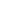 